Crawley Wheelers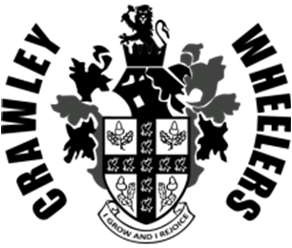 Dave Stoke Memorial Open 10 Mile Time TrialSaturday 1st JulyOn course G10/97 10 MilesPromoted for and on behalf of Cycling Time Trials under their Rules and RegulationsTimekeepers:	Chris Woods and Wendy HoldenEvent Secretary:	Chris Woods, 35 Stanhorn Grove, Felpham, Bognor Regis, PO228FP.Tel: 07731601555 Email cwtimetrial@gmail.comEmergency contact on the dayChris Woods  07731601555PRIZESIndividual Competition – Fastest IndividualsOverall1st on actual time	£202nd on actual time	£103rd on actual time	£5Veterans on standard1st Veteran	£202nd Veteran	£103rd Veteran	£5Ladies1st Lady	£20Team1st team of 3	£5 each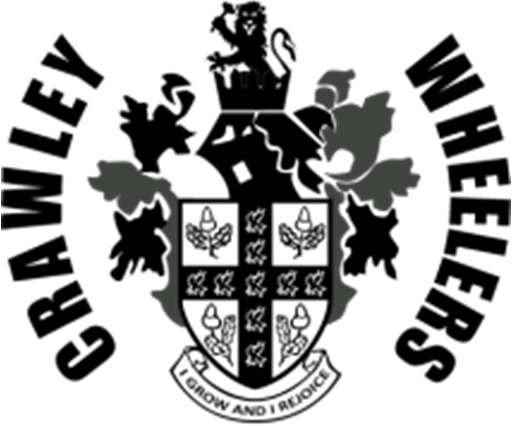 Photos will be provided by Geosnap local, Jose Espinosa and will be available after the event at:https://geosnapshot.com/e/cycling-time-trial-crawley-wheelers-open-tt-g10-97-steyningNotesHQ will be The Steyning Centre Fletchers Croft, Steyning, BN44 3XZThere are toilets on site.Tea, coffee and cake will be available. We kindly ask for donations in exchange.Parking: There is plenty of parking available at HQ which is free until 9am, it then becomes pay & display. There is also the option of free parking along the road by the church. Please be courteous of the public. Thank you in advance for not wearing cycling shoes or cleats inside the HQHQ to start: 1.83 miles	Finish to HQ: 1.42 milesRoute to Start: Left out of the car park to the mini roundabout, then right onto the High Street. Proceed North to the A283 junction. Left and continue West on A283 for 0.7 miles.Route from Finish to Headquarters: Continue past finish line and take 1st left. Head south along Steyning High Street, turn left at mini roundabout onto Church Street. Turn right after the Library.Sign on/off: The Steyning CentreSign on will be open from 6.15 am. First rider off at 7:01.NUMBERS WILL BE at sign on where you are required to sign in, in person and to sign back in, in person, after you have finished the event. Failure to sign back in will result in disqualification from the event. Please observe social distance rules during sign in and be respectful to other riders.CTT REGULATIONS/RECOMMENDATIONSHelmets: CTT and the event promoters now require all competitors to wear a hard/soft shell helmet that meets internationally accepted safety standards and also recommend bright clothing so as to promote good visibility to road users during the event.Lights: It is now compulsory that both a working rear and front light, flashing or constant, is fitted to competitors’ machines in a position clearly visible to following road users and is active while on the road.Warming up: Competitors are requested not to warm up on the course after the first rider has started.Vehicles: No Vehicles, except those of the Timekeepers’ and Event Officials, shall be parked in the vicinity of the start and finish areas.Observers: Official Observers will be stationed around the course.Phones: Competitors must not use a mobile while mounted on their machines. In addition, competitors must not use ANY audio equipment except prescribed hearing aids.PLEASE KEEP YOUR HEAD UP AND WATCH OUT FOR POTHOLES, OBSERVE THE HIGHWAY CODE.Above all enjoy your ride and ride safely. If you have any questions or feedback then please do not hesitate to contact me at cwtimetrial@gmail.comEvent & Course InfoCTT LONDON SOUTH DC – 10 MILE COURSE – G10/97STEYNING/SHOREHAM/SYEYNING - A283COURSE DETAILSCourse Records: Solo Male 00:19:16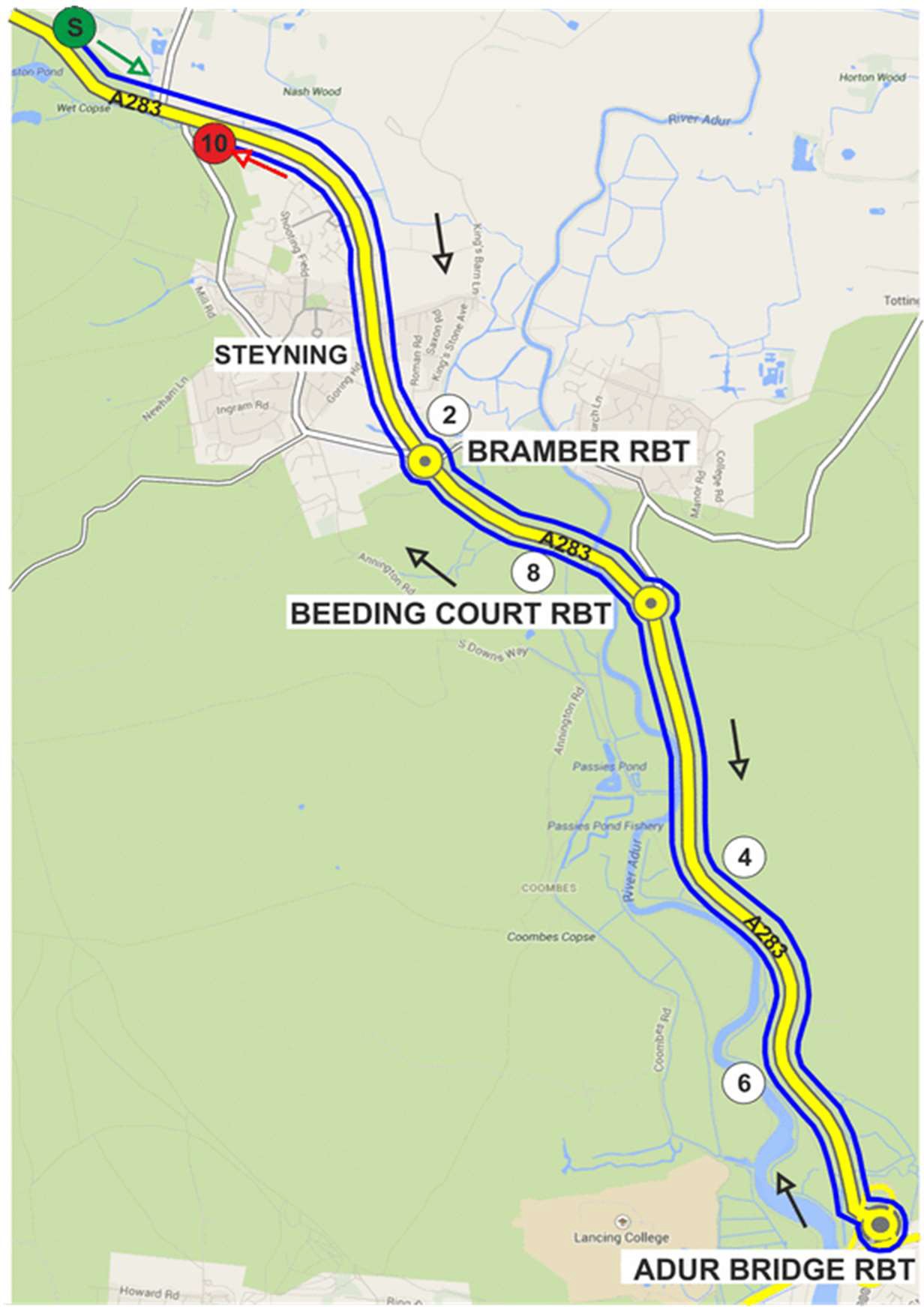 Christopher McNamara 18-Jun-22Solo Female00:21:31Joscelin Lowden 22-Jun-19PLEASE MAKE SURE YOU KNOW THE COURSE. There will be signs and marshals at key points to help you and point out any hazards, so please pay attention to them.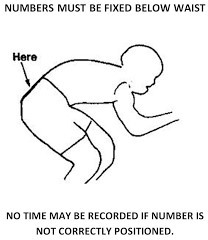 OS refDetailsDistances164128START on A283 at yellow paint mark 39 yards east of centre of entrance to Hammes Farm (and Studio) and 0.52 miles west ofjunction with B21350.00209065Proceed southeastwards along A283 via Bramber Castle andHeeding Court 209065 RBTs to Adur Bridge RBT, Shoreham, where TURN (CHECK)5.411731234th exit to retrace on A283 via Beeding Court and Bramber Castle RBTs to FINISH at yellow paint mark 25 yards west of "PublicBridleway" sign and 271 yards before left turn into Steyning10.00No.StartRiderCTT IDClubMachineCat17:01  David Williams47730Crawley WheelersRoadSM27:02  Jack Olney47805Crawley WheelersRoadSM37:03  Georgina Wise34292Crawley WheelersRoadSF47:04  Matt Ruxton44612Crawley WheelersRoadSM57:05  Simon McLeod30098Team TMCRoadSM67:06  Darren Humphrey41189Sussex Revolution Velo ClubRoadVM77:07  David Marshall4596Hemel Hempstead CCRoadVM87:08  James Bullen13422trainSharpRoadSM97:09107:10117:11127:12  Jamie Smith5948Brighton Mitre CCTTVM137:13  Erica Martin9551Eastbourne Rovers CCTTVF147:14  Mark Gidney39Southborough & Dist. WhsTTVM157:15  Oliver Stevens46288Southborough & Dist. WhsTTVM167:16  David Smith6384VC de LondresTTVM177:17  Scott Bartha  26561Brighton Excelsior CCTTVM187:18Brian Molloy4754Brighton Mitre CCTTVM197:19Simon Craig-McFeely8003…a3crgTTVM207:20Martin Cade42590Cranleigh Cycling ClubTTVM217:21Mike Boyce1206…a3crgTTVM227:22Lucas Houghton34547Team TMCTTJM237:23John McDonald29220trainSharpTTVM247:24Martin Tickner300915Horsham CyclingTTVM257:25Mark Thomas483Bigfoot CCTTVM267:26Sam Dix3050trainSharpTTVM277:27Lisa Davis3327DRAG2ZEROTTVF287:28Nolan Heather4282Horsham CyclingTTVM297:29Simon Church5649trainSharpTTVM307:30Tom Houghton197Team TMCTTVM317:31Chris Lord6603Brighton Excelsior CCTTVM327:32Benjamin Tappenden21179Precise Performance RTTTSM337:33Richard Gifford2650trainSharpTTVM347:34Cris Coxon27241Brighton Mitre CCTTVM357:35Brett Davis5007DRAG2ZEROTTVM